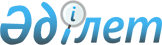 О внесении изменений в решение районного маслихата от 23 декабря 2015 года № 48/5 "О районном бюджете на 2016-2018 годы"
					
			С истёкшим сроком
			
			
		
					Решение Шиелийского районного маслихата Кызылординской области от 11 февраля 2016 года № 50/2. Зарегистрировано Департаментом юстиции Кызылординской области 22 февраля 2016 года № 5364. Прекращено действие в связи с истечением срока      В соответствии с кодексом Республики Казахстан от 4 декабря 2008 года "Бюджетный кодекс Республики Казахстан", подпунктом 1) пункта 1 статьи 6 Закона Республики Казахстан от 23 января 2001 года "О местном государственном управлении и самоуправлении в Республике Казахстан", Шиелийский районный маслихат РЕШИЛ:

      1. Внести в решение районного маслихата от 23 декабря 2015 года № 48/5 "О районном бюджете на 2016-2018 годы" (зарегистрировано в Реестре государственной регистрации нормативных правовых актов за номером 5285 от 30 декабря 2015 года, опубликовано в газете "Өскен Өңір" от 20 января 2016 года) следующие изменения:

      подпункты 1), 2), 5), 6) пункта 1 изложить в новой редакции:

      "1) доходы - 10 191 861 тысяч тенге, в том числе:

      налоговым поступлениям - 2 327 252 тысяч тенге;

      неналоговым поступлениям - 15 366 тысяч тенге;

      поступлениям от продажи основного капитала - 28 093 тысяч тенге; 

      поступлениям трансфертов - 7 821 150 тысяч тенге;

      2) затраты - 10 682 269 тысяч тенге";

      подпункты 5), 6) пункта 1 изложить в новой редакции:

      "5) дефицит (профицит) бюджета - - 646 867 тысяч тенге;

      6) финансирование дефицита (использование профицита) бюджета - 646 867 тысяч тенге;

      поступления займов - 197 253;

      погашение займов - 40 794;

      используемые остатки бюджетных средств - 490 408 тысяч тенге".

      приложение 1 к указанному решению изложить в новой редакции согласно приложению 1 к настоящему решению.

      приложение 4 к указанному решению изложить в новой редакции согласно приложению 2 к настоящему решению.

      приложение 7 к указанному решению изложить в новой редакции согласно приложению 3 к настоящему решению.

      приложение 8 к указанному решению изложить в новой редакции согласно приложению 4 к настоящему решению.

      2. Настоящее решение вводится в действие со дня его первого официального опубликования и распространяется на отношения, возникшие с 1 января 2016 года.

 Районный бюджет на 2016 год Список бюджетных программ на 2016 год аппаратов акимов поселков, сельских округов. Перечень бюджетных программ районного бюджета, направленных на реализацию бюджетных инвестиции на 2016 год. Распределение между поселками, сельскими округами трансфертов, передаваемые органам местного самоуправления из районного бюджета на 2016 год
					© 2012. РГП на ПХВ «Институт законодательства и правовой информации Республики Казахстан» Министерства юстиции Республики Казахстан
				
      Председатель внеочередной

      L cессии районного маслихата,

      секретарь районного маслихата:

А. Оразбекулы
Приложение 1
к решению 50 сессии Шиелийского районного маслихата
от "11" февраля 2016 года № 50/2Приложение 1
к решению 48 сессии Шиелийского районного маслихата
от "23" декабря 2015 года №48/5Категория

Категория

Категория

Категория

Сумма, тысяч тенге

Класс

Класс

Класс

Сумма, тысяч тенге

Подкласс

Подкласс

Сумма, тысяч тенге

Наименование

Сумма, тысяч тенге

1.Доходы

10191861

1

Налоговые поступления

2327252

01

Подоходный налог

865086

2

Индивидуальный подоходный налог

865086

03

Социальный налог

681818

1

Социальный налог

681818

04

Hалоги на собственность

738958

1

Hалоги на имущество

661083

3

Земельный налог

12478

4

Hалог на транспортные средства

63569

5

Единый земельный налог

1828

05

Внутренние налоги на товары, работы и услуги

32724

2

Акцизы

8463

3

Поступления за использование природных и других ресурсов

5747

4

Сборы за ведение предпринимательской и профессиональной деятельности

17188

5

Налог на игорный бизнес

1326

08

Обязательные платежи, взимаемые за совершение юридически значимых действий и (или) выдачу документов уполномоченными на то государственными органами или должностными лицами

 

 

 

 8666

1

Государственная пошлина

8666

2

Неналоговые поступления

15366

01

Доходы от государственной собственности

6454

1

Поступления части чистого дохода республиканских государственных предприятий

2999

5

Доходы от аренды имущества, находящегося в государственной собственности

3406

7

Вознаграждения по кредитам, выданным из государственного бюджета

49

04

Штрафы, пени, санкции, взыскания, налагаемые государственными учреждениями, финансируемыми из государственного бюджета, а также содержащимися и финансируемыми из бюджета (сметы расходов) Национального Банка Республики Казахстан

110

1

Штрафы, пени, санкции, взыскания, налагаемые государственными учреждениями, финансируемыми из государственного бюджета, а также содержащимися и финансируемыми из бюджета (сметы расходов) Национального Банка Республики Казахстан, за исключением поступлений от организаций нефтяного сектора

110

06

Прочие неналоговые поступления

8802

1

Прочие неналоговые поступления

8802

3

Поступления от продажи основного капитала

28093

03

Продажа земли и нематериальных активов

28093

1

Продажа земли

9480

2

Продажа нематериальных активов

18613

4

Поступления трансфертов 

7821150

02

Трансферты из вышестоящих органов государственного управления

7821150

2

Трансферты из областного бюджета

7821150

Функциональная группа 

Функциональная группа 

Функциональная группа 

Функциональная группа 

Администратор бюджетных программ

Администратор бюджетных программ

Администратор бюджетных программ

Программа

Программа

Наименование

2.Затраты

10682269

01

Государственные услуги общего характера

989563

112

Аппарат маслихата района (города областного значения)

22598

001

Услуги по обеспечению деятельности маслихата района (города областного значения)

22264

003

Капитальные расходы государственного органа 

334

122

Аппарат акима района (города областного значения)

114982

001

Услуги по обеспечению деятельности акима района (города областного значения)

113666

003

Капитальные расходы государственного органа 

1316

123

Аппарат акима района в городе, города районного значения, поселка, села, сельского округа

608893

001

Услуги по обеспечению деятельности акима района в городе, города районного значения, поселка, села, сельского округа

364518

022

Капитальные расходы государственного органа 

3000

032

Капитальные расходы подведомственных государственных учреждений и организаций

241375

452

Отдел финансов района (города областного значения)

28691

001

Услуги по реализации государственной политики в области исполнения бюджета и управления коммунальной собственностью района (города областного значения)

28391

010

Приватизация, управление коммунальным имуществом, постприватизационная деятельность и регулирование споров, связанных с этим

300

453

Отдел экономики и бюджетного планирования района (города областного значения)

29340

001

Услуги по реализации государственной политики в области формирования и развития экономической политики, системы государственного планирования

29340

458

Отдел жилищно-коммунального хозяйства, пассажирского транспорта и автомобильных дорог района (города областного значения)

 

111205

001

Услуги по реализации государственной политики на местном уровне в области жилищно-коммунального хозяйства, пассажирского транспорта и автомобильных дорог

20205

013

Капитальные расходы государственного органа 

91000

493

Отдел предпринимательства, промышленности и туризма района (города областного значения)

12461

001

Услуги по реализации государственной политики на местном уровне в области развития предпринимательства, промышленности и туризма

12461

801

Отдел занятости, социальных программ и регистрации актов гражданского состояния района (города областного значения)

61393

001

Услуги по реализации государственной политики на местном уровне в сфере занятости, социальных программ и регистрации актов гражданского состояния

61393

02

Оборона

1585

122

Аппарат акима района (города областного значения)

1585

005

Мероприятия в рамках исполнения всеобщей воинской обязанности

1309

006

Предупреждение и ликвидация чрезвычайных ситуаций масштаба района (города областного значения)

276

03

Общественный порядок, безопасность, правовая, судебная, уголовно-исполнительная деятельность

7196

458

Отдел жилищно-коммунального хозяйства, пассажирского транспорта и автомобильных дорог района (города областного значения)

7196

021

Обеспечение безопасности дорожного движения в населенных пунктах

7196

04

Образование

7663993

123

Аппарат акима района в городе, города районного значения, поселка, села, сельского округа

1446655

004

Обеспечение деятельности организаций дошкольного воспитания и обучения

880798

005

Организация бесплатного подвоза учащихся до школы и обратно в сельской местности

214

041

Реализация государственного образовательного заказа в дошкольных организациях образования

565643

464

Отдел образования района (города областного значения)

 

6172740

001

Услуги по реализации государственной политики на местном уровне в области образования

30664

003

Общеобразовательное обучение

5817757

005

Приобретение и доставка учебников, учебно-методических комплексов для государственных учреждений образования района (города областного значения)

71509

006

Дополнительное образование для детей

168112

007

Проведение школьных олимпиад, внешкольных мероприятий и конкурсов районного (городского) масштаба

489

015

Ежемесячная выплата денежных средств опекунам (попечителям) на содержание ребенка-сироты (детей-сирот), и ребенка (детей), оставшегося без попечения родителей

19025

029

Обследование психического здоровья детей и подростков и оказание психолого-медико-педагогической консультативной помощи населению

18604

 

067

Капитальные расходы подведомственных государственных учреждений и организаций

46580

467

Отдел строительства района (города областного значения)

2500

037

Строительство и реконструкция объектов дошкольного воспитания и обучения

2500

465

Отдел физической культуры и спорта района (города областного значения)

42098

017

Дополнительное образование для детей и юношества по спорту

42098

05

Здравоохранение

19

123

Аппарат акима района в городе, города районного значения, поселка, села, сельского округа

19

002

Организация в экстренных случаях доставки тяжелобольных людей до ближайшей организации здравоохранения, оказывающей врачебную помощь

19

06

Социальная помощь и социальное обеспечение

487065

801

Отдел занятости, социальных программ и регистрации актов гражданского состояния района (города областного значения)

157562

010

Государственная адресная социальная помощь

4710

016

Государственные пособия на детей до 18 лет

144859

025

Внедрение обусловленной денежной помощи по проекту Өрлеу

7993

123

Аппарат акима района в городе, города районного значения, поселка, села, сельского округа

60882

003

Оказание социальной помощи нуждающимся гражданам на дому

30770

026

Обеспечение занятости населения на местном уровне

30112

464

Отдел образования района (города областного значения)

13865

030

Содержание ребенка (детей), переданного патронатным воспитателям

13865

458

Отдел жилищно-коммунального хозяйства, пассажирского транспорта и автомобильных дорог района (города областного значения)

 

2888

050

Реализация Плана мероприятий по обеспечению прав и улучшению качества жизни инвалидов в Республике Казахстан на 2012 – 2018 годы

2888

801

Отдел занятости, социальных программ и регистрации актов гражданского состояния района (города областного значения)

251868

004

Программа занятости

3484

005

Оказание ритуальных услуг по захоронению умерших Героев Советского Союза, "ХалықҚаһарманы", Героев Социалистического труда, награжденных Орденом Славы трех степеней и орденом "Отан" из числа участников и инвалидов войны

76

006

Оказание социальной помощи на приобретение топлива специалистам здравоохранения, образования, социального обеспечения, культуры, спорта и ветеринарии в сельской местности в соответствии с законодательством Республики Казахстан

29291

007

Оказание жилищной помощи

15846

008

Социальная поддержка граждан, награжденных от 26 июля 1999 года орденами "Отан", "Данк", удостоенных высокого звания "Халыққаһарманы", почетных званий республики

242

009

Материальное обеспечение детей-инвалидов, воспитывающихся и обучающихся на дому

4477

011

Социальная помощь отдельным категориям нуждающихся граждан по решениям местных представительных органов

89950

014

Оказание социальной помощи нуждающимся гражданам на дому

56208

017

Обеспечение нуждающихся инвалидов обязательными гигиеническими средствами и предоставление услуг специалистами жестового языка, индивидуальными помощниками в соответствии с индивидуальной программой реабилитации инвалида

42730

018

Оплата услуг по зачислению, выплате и доставке пособий и других социальных выплат

1870

023

Обеспечение деятельности центров занятости населения

2876

050

Реализация Плана мероприятий по обеспечению прав и улучшению качества жизни инвалидов в Республике Казахстан на 2012 – 2018 годы

4818

07

Жилищно-коммунальное хозяйство

236877

123

Аппарат акима района в городе, города районного значения, поселка, села, сельского округа

208679

008

Освещение улиц населенных пунктов

75692

009

Обеспечение санитарии населенных пунктов

20644

011

Благоустройство и озеленение населенных пунктов

76500

027

Ремонт и благоустройство объектов в рамках развития городов и сельских населенных пунктов по Дорожной карте занятости 2020

35843

455

Отдел культуры и развития языков района (города областного значения)

4740

024

Ремонт объектов в рамках развития городов и сельских населенных пунктов по Дорожной карте занятости 2020

4740

458

Отдел жилищно-коммунального хозяйства, пассажирского транспорта и автомобильных дорог района (города областного значения)

14458

012

Функционирование системы водоснабжения и водоотведения

14000

049

Проведение энергетического аудита многоквартирных жилых домов

458

467

Отдел строительства района (города областного значения)

9000

004

Проектирование, развитие и (или) обустройство инженерно-коммуникационной инфраструктуры

2500

098

Приобретение жилья коммунального жилищного фонда

6500

08

Культура, спорт, туризм и информационное пространство

727533

123

Аппарат акима района в городе, города районного значения, поселка, села, сельского округа

244840

006

Поддержка культурно-досуговой работы на местном уровне

244840

455

Отдел культуры и развития языков района (города областного значения)

253173

001

Услуги по реализации государственной политики на местном уровне в области развития языков и культуры

16392

003

Поддержка культурно-досуговой работы

83393

005

Обеспечение функционирования зоопарков и дендропарков

9242

006

Функционирование районных (городских) библиотек

102533

007

Развитие государственного языка и других языков народа Казахстана

701

009

Обеспечение сохранности историко-культурного наследия и доступа к ним

29512

032

Капитальные расходы подведомственных государственных учреждений и организаций

11400

456

Отдел внутренней политики района (города областного значения)

50935

001

Услуги по реализации государственной политики на местном уровне в области информации, укрепления государственности и формирования социального оптимизма граждан

31435

002

Услуги по проведению государственной информационной политики

14500

003

Реализация мероприятий в сфере молодежной политики

5000

465

Отдел физической культуры и спорта района (города областного значения)

80826

001

Услуги по реализации государственной политики на местном уровне в сфере физической культуры и спорта

14205

005

Развитие массового спорта и национальных видов спорта

53626

006

Проведение спортивных соревнований на районном (города областного значения) уровне

1332

007

Подготовка и участие членов сборных команд района (города областного значения) по различным видам спорта на областных спортивных соревнованиях

11663

467

Отдел строительства района (города областного значения)

97759

011

Развитие объектов культуры

97759

10

Сельское, водное, лесное, рыбное хозяйство, особо охраняемые природные территории, охрана окружающей среды и животного мира, земельные отношения

197567

462

Отдел сельского хозяйства района (города областного значения)

59122

001

Услуги по реализации государственной политики на местном уровне в сфере сельского хозяйства

29402

099

Реализация мер по оказанию социальной поддержки специалистов 

29720

463

Отдел земельных отношений района (города областного значения)

14875

001

Услуги по реализации государственной политики в области регулирования земельных отношений на территории района (города областного значения)

14875

473

Отдел ветеринарии района (города областного значения)

123570

001

Услуги по реализации государственной политики на местном уровне в сфере ветеринарии

21149

006

Организация отлова и уничтожения бродячих собак и кошек

9100

007

Организация отлова и уничтожения бродячих собак и кошек

2966

011

Проведение противоэпизоотических мероприятий

90355

11

Промышленность, архитектурная, градостроительная и строительная деятельность

 

48315

467

Отдел строительства района (города областного значения)

23596

001

Услуги по реализации государственной политики на местном уровне в области строительства

23596

468

Отдел архитектуры и градостроительства района (города областного значения)

24719

001

Услуги по реализации государственной политики в области архитектуры и градостроительства на местном уровне 

13637

003

Разработка схем градостроительного развития территории района и генеральных планов населенных пунктов

11082

12

Транспорт и коммуникации

150830

123

Аппарат акима района в городе, города районного значения, поселка, села, сельского округа

33600

013

Обеспечение функционирования автомобильных дорог в городах районного значения, поселках, селах, сельских округах

33600

458

Отдел жилищно-коммунального хозяйства, пассажирского транспорта и автомобильных дорог района (города областного значения)

117230

023

Обеспечение функционирования автомобильных дорог

66360

045

Капитальный и средний ремонт автомобильных дорог районного значения и улиц населенных пунктов

50870

13

Прочие

107889

452

Отдел финансов района (города областного значения)

10000

012

Резерв местного исполнительного органа района (города областного значения)

10000

458

Отдел жилищно-коммунального хозяйства, пассажирского транспорта и автомобильных дорог района (города областного значения)

95094

040

Реализация мер по содействию экономическому развитию регионов в рамках Программы "Развитие регионов"

95094

493

Отдел предпринимательства, промышленности и туризма района (города областного значения)

2795

006

Поддержка предпринимательской деятельности

2795

14

Обслуживание долга

49

452

Отдел финансов района (города областного значения)

49

013

Обслуживание долга местных исполнительных органов по выплате вознаграждений и иных платежей по займам из областного бюджета

49

15

Трансферты

63788

452

Отдел финансов района (города областного значения)

63788

006

Возврат неиспользованных (недоиспользованных) целевых трансфертов

68

024

Целевые текущие трансферты в вышестоящие бюджеты в связи с передачей функций государственных органов из нижестоящего уровня государственного управления в вышестоящий

10244

051

Трансферты органам местного самоуправления

53476

3.Чистое бюджетное кредитование

156459

Бюджетные кредиты

197253

10 

Сельское, водное, лесное, рыбное хозяйство, особо охраняемые природные территории, охрана окружающей среды и животного мира, земельные отношения

197253

462

Отдел сельского хозяйства района (города областного значения)

197253

008

Бюджетные кредиты для реализации мер социальной поддержки специалистов

197253

5

Погашение бюджетных кредитов

40794

5

 01

Погашение бюджетных кредитов

40794

5

1

1

Погашение бюджетных кредитов, выданных из местного бюджета физическим лицам

40794

5. Дефицит (профицит) бюджета

-646867

6. Финансирование дефицита (использование профицита) бюджета

646867

7

Поступление займов

197253

02

Договоры займа

197253

003

Займы, получаемые местным исполнительным органом района (города областного значения)

197253

16 

Погашение займов

40794

452

Отдел финансов района (города областного значения)

40794

008

Погашение долга местного исполнительного органа перед вышестоящим бюджетом

40794

8

Используемые остатки бюджетных средств

490408

01

Остатки бюджетных средств

490408

1

Свободные остатки бюджетных средств

490408

Приложение 2к решению 50 сессии Шиелийского районного маслихата от "11" февраля 2016 года №50/2Приложение 4к решению 48 сессии Шиелийского районного маслихатаот "23" декабря 2015 года №48/5Функциональная группа

Функциональная группа

Функциональная группа

Функциональная группа

Сумма, тысяч тенге

Администратор бюджетных программ

Администратор бюджетных программ

Администратор бюджетных программ

Сумма, тысяч тенге

Программа

Программа

Сумма, тысяч тенге

Наименование

Сумма, тысяч тенге

2. Расходы

2603568

01

Государственные услуги общего характера

608893

123

Аппарат акима района в городе, города районного значения, поселка, села, сельского округа

608893

001

Услуги по обеспечению деятельности акима района в городе, города районного значения, поселка, села, сельского округа

364518

022

Капитальные расходы государственного органа

3000

032

Капитальные расходы подведомственных государственных учреждений и организаций

241375

04

Образование

1446655

123

Аппарат акима района в городе, города районного значения, поселка, села, сельского округа

1446655

004

Обеспечение деятельности организаций дошкольного воспитания и обучения

880798

005

Организация бесплатного подвоза учащихся до школы и обратно в аульной (сельской) местности

214

041

Реализация государственного образовательного заказа в дошкольных организациях образования

565643

05

Здравоохранение

19

123

Аппарат акима района в городе, города районного значения, поселка, села, сельского округа

19

002

Организация в экстренных случаях доставки тяжелобольных людей до ближайшей организации здравоохранения, оказывающей врачебную помощь

19

06

Социальная помощь и социальное обеспечение

60882

123

Аппарат акима района в городе, города районного значения, поселка, села, сельского округа

60882

003

Оказание социальной помощи нуждающимся гражданам на дому

30770

026

Обеспечение занятости населения на местном уровне

30112

07

Жилищно-коммунальное хозяйство

208679

123

Аппарат акима района в городе, города районного значения, поселка, села, сельского округа

 

208679

008

Развитие объектов сельского хозяйства

75692

009

Обеспечение санитарии населенных пунктов

20644

011

Благоустройство и озеленение населенных пунктов

76500

027

Ремонт и благоустройство объектов в рамках развития городов и сельских населенных пунктов по Дорожной карте занятости 2020

35843

08

Культура, спорт, туризм и информационное пространство

244840

123

Аппарат акима района в городе, города районного значения, поселка, села, сельского округа

244840

006

Поддержка культурно-досуговой работы на местном уровне

244840

12

Транспорт и коммуникации

33600

123

Аппарат акима района в городе, города районного значения, поселка, села, сельского округа

33600

013

Обеспечение функционирования автомобильных дорог в городах районного значения, поселках, селах, сельских округах

33600

Приложение 3к решению 50 сессии Шиелийского районного маслихата от "11" февраля 2016 года №50/2Приложение 7к решению 48 сессии Шиелийского районного маслихатаот "23" декабря 2015 года №48/5Функциональная группа

Функциональная группа

Функциональная группа

Функциональная группа

Функциональная группа

Администратор бюджетных программ

Администратор бюджетных программ

Администратор бюджетных программ

Администратор бюджетных программ

Программа

Программа

Программа

 Подпрограмма

 Подпрограмма

 Подпрограмма

Наименование

2. Затраты

07

Жилищно-коммунальное хозяйство

467

Отдел строительства района (города областного значения)

098

Приобретение жилья коммунального жилищного фонда

Приложение 4
к решению 50 сессии Шиелийского районного маслихата
от "11" февраля 2016 года №50/2Приложение 8
к решению 48 сессии Шиелийского районного маслихата
от "23" декабря 2015 года №48/5П/н

Наименование

Салықтар түрлері

Салықтар түрлері

Салықтар түрлері

Салықтар түрлері

ВСЕГО

П/н

Наименование

Индивидуальный подоходный налог по доходам, не облагаемым у источника выплаты (101202)

Налог на имущество физических лиц (104102)

Земельный налог на земли населенных пунктов с физических лиц (104302)

Налог на транспортные средства с физических лиц (104402)

ВСЕГО

1

2

3

4

5

6

7

1 

Поселк Шиели

1206

3052

1702

39416

45376

2

Сельский округ Акмая

31

38

181

150

400

3

Сельский округ Алмалы

21

42

186

151

400

4

Сельский округ Актоған

31

37

96

136

300

5

Сельский округ Байгекум

60

39

100

201

400

6

Сельский округ Бестам

35

43

185

137

400

7

Сельский округ Гигант

27

101

165

107

400

8

Сельский округ Енбекши

16

21

152

111

300

9

Сельский округ Жуантобе

3

64

303

30

400

10

Сельский округ Жолек

23

32

73

272

400

11

Сельский округ Жиделиарык

5

18

47

430

500

12

Сельский округ Жанатурмыс

2

34

61

203

300

13

Сельский округ Иркул

17

38

177

168

400

14

Сельский округ Кердели

18

97

163

122

400

15

Сельский округ Каргалы 

11

16

73

200

300

16

Сельский округ Когалы

3

11

90

196

300

17

Сельский округ Майлытогай

3

18

93

186

300

18

Сельский округ Ортакшыл

6

9

70

215

300

19

Сельский округ Сулутобе

23

71

182

124

400

20

Сельский округ Тартогай

23

17

87

273

400

21

Сельский округ Талаптан

5

54

199

142

400

22

Сельский округ Теликол 

5

30

135

130

300

23

Сельский округ Тонкерис 

18

31

155

196

400

Всего:

1592

3913

4675

43296

53476

